RENCANA PEMBELAJARAN SEMESTER(RPS)MATA KULIAH ILMU SOSIAL BUDAYA DASAR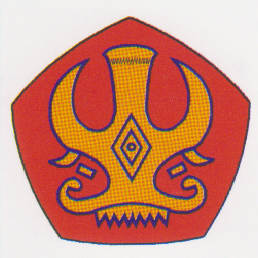 LABORATURIUM DASARUNIVERSITAS TADULAKOKEMENTERIAN RISET, TEKNOLOGI DAN PENDIDIKAN TINGGI2017RENCANA PEMBELAJARAN SEMESTER(RPS)DESKRIPSI SINGKAT MKMata kuliah Ilmu Sosial Budaya Dasar adalah mata kuliah yang mengkaji masalah sosial dan masalah budaya  serta keberadaan manusia sebagai subjek bagi masalah - masalah tersebut. Baik dihadapkan pada masalah sosial  maupun masalah budaya, diharapkan mahasiswa yang menempuh mata kuliah ini dapat meningkat wawasannya, kepekaannya, serta berempati terhadap permasalahan tersebut maupun pemecahan masalahnya. ISBD akan memperluas pandangan bahwa masalah sosial, kemanusiaan, dan budaya dapat didekati dari berbagai  sudut pandang. Dengan wawasan ini mahasiswa tidak akan jatuh dalam sifat fanatisme bidang ilmu yang ditekuni. Karena sebuah ilmu secara mandiri tidak cukup mampu mengkaji dan menyelesaikan banyaknya permasalahan kemanusiaan, sosial, dan budaya yang dihadapi oleh manusiaCAPAIAN PEMBELAJARAN LULUSAN (CPL)RencanaPembelajaran Semester (RPS)PENILAIANMetode:Tes tulis, tes lisan, tes performance (Diskusi Kelompok), Instrumen Lembar/soal tes, lembar penilaian kinerja, checklist, .Komponen dan proporsi penilaianKehadiran	: 	15%		Tugas Individu	:	15%Tugas Kelompok	:	15%UTS	:	25%UAS	:	30%Kriteria penilain/kelulusan 85		:  A81-85		:  A-76-80		:  B+71-75		:  B66-70		:  B-51-65		:  C46-50		:  D 46		:  EPERATURAN (TATA TERTIB)Dosen dan mahasiswa diharapkan berpakaian rapi dan sopan pada saat mengikuti perkuliahan.Mahasiswa tidak diperkenankan memakai sandal ketika mengikuti perkuliahan, kecuali alasan tertentu seperti sakit dan lain-lain.Mahasiswa menonaktifkan (silent mode) handphone ketika mengikuti perkuliahan.Mahasiswa diberi toleransi terlambat masuk di kelas maksimal 15 Menit dari jadwal kuliah. Ketika melewati batas tersebut, mahasiswa tetap diperkenankan masuk kelas, tetapi terhitung Tidak Hadir (absen).Mahasiswa tidak diperkenankan melakukan keributan di kelas dalam bentuk apapun selama perkuliahan berlangsung, kecuali saat kegiatan diskusi.Mahasiswa harus memiliki tingkat kehadiran minimal 75% dari jumlah tatap muka keseluruhan sebagai syarat mengikuti UASMahasiswa tidak diperkenankan mengikuti ujian susulan baik UTS dan UAS kecuali dengan alasan jelas dan logis.Mahasiswa boleh meminta kejelasan atau klarifikasi dari dosen pengampu/ pengajar matakuliah terhadap skor atau nilai yang diperoleh jika dianggap perlu. Mahasiswa yang sakit atau izin harus melampirkan surat keterangan dokter atau orang tua atau pejabat yang terkait. Ketua kelas menyerahkan Daftar Hadir ke Prodi setelah perkuliahan(Catatan : semua peraturan yang tidak tercantum di atas mengacu kepada masing-masing fakultas) 	Dosen Pengampu Matakuliah                                                                                 		Mengetahui Ketua LABDAS UNTAD      Dr. Hj.Rosmawati, M.Si									_________________________Universitas:TadulakoMata Kuliah :Ilmu Sosial Budaya DasarBobot/Sks:2 (Dua)Kode Mata Kuliah:MKU 151Sifat :Teori  /(2) Diskusi Semester:Ganjil/Genap 2017-2018Periode Kuliah:September – Desember / Februari – MeiJumlah Pertemuan tatap muka:16 kali Tatap Muka   (45 Menit x 2 SKS ) Jadwal Kuliah:Ruang:Koordinator ISBD:Dr. Hj. Rosmawati, M.SiRanahCapaian Pembelajaran Lulusan (CPL)Capaian Pembelajaran Lulusan (CPL)Sikap KS1Bertakwa kepada Tuhan Yang Maha Esa dan mampu menunjukkan sikap religius.Sikap KS2Menjunjung tinggi nilai kemanusiaan dalam menjalankan tugas berdasarkan agama, moral, dan etika.Sikap KS3Berkontribusi dalam peningkatan mutu kehidupan bermasyarakat, berbangsa, dan bernegara untuk kemajuan peradaban berdasarkan Pancasila serta berkomitmen terhadap NKRI, UUD NRI tahun1945, dan Bhinneka Tunggal Ika.KS4Berperan sebagai warga negara yang bangga dan cinta tanah air, memiliki nasionalisme serta rasa tanggungjawab pada negara dan bangsa.KS5Berkontribusi dalam peningkatan mutu kehidupan bermasyarakat, berbangsa, bernegara, dan kemajuan peradaban berdasarkan Pancasila.KS6Menghargai keanekaragaman budaya, pandangan, agama, dan kepercayaan, serta pendapat atau temuan orisinal orang lain.KS7Bekerja sama dan memiliki kepekaan sosial serta kepedulian terhadap masyarakat dan lingkungan.KS8Taat hukum dan disiplin dalam kehidupan bermasyarakat dan bernegaraKS9Menginternalisasi nilai, norma, dan etika akademikKS10Menunjukkan sikap bertanggungjawab atas pekerjaan di bidang keahliannya secara mandiriKS11Menginternalisasi semangat kemandirian, kejuangan, dan kewirausahaan.Pengetahuan PP1Menguasai konsep dasar ilmu sosial budayaPP2Menguasai konsep, prinsip dan pola pikir keilmuan yang mendukung dasar sosial dan budaya manusiaPP3Menguasai konsep teoretis pedagogik  sosial dan budayaPP4Menguasai potensi umum peserta didik sebagai insan sosial dan individual yang berorientasi pada kecakapan hidup (life skill)PP5Menguasai prinsip dan teknik perencanaan, pelaksanaan dan evaluasi pembelajaran ilmu sosial budaya dasarPP6Menguasai fungsi dan manfaat teknologi khususnya teknologi informasi dan komunikasi yang relevan untuk pengembangan ilmu sosial budaya dasarKeterampilan UmumKU1Menerapkan pemikiran logis, kritis, sistematis, dan inovatif dalam konteks pengembangan atau implementasi ilmu pengetahuan dan teknologi yang memperhatikan dan menerapkan nilai humaniora yang sesuai dengan bidang keahliannyaKU2Menunjukkan kinerja mandiri, bermutu, dan terukurKU3Mengkaji implikasi pengembangan atau implementasi ilmu pengetahuan dan teknologi berdasarkan kaidah, tata cara dan etika ilmiah dalam rangka menghasilkan solusi, gagasanKU4Menyusun deskripsi saintifik hasil kajian tersebut diatas dalam bentuk skripsi atau laporan tugas akhir, dan mengunggahnya dalam laman perguruan tinggiKU5Mampu mengomunikasikan informasi dan ide melalui berbagai media kepada masyarakat sesuai dengan bidang Ekologi tumbuhanKU6Mengambil keputusan secara tepat dalam konteks penyelesaian masalah-masalah pendidikan Ekologi Tumbuhan   berdasarkan hasil analisis informasi dan dataKU7Memelihara dan mengembangkan jaringan kerja dengan pembimbing, kolega, sejawat baik di dalam maupun di luar lembaganyaKU8Bertanggungjawab atas pencapaian hasil kerja kelompok dan melakukan supervisi dan evaluasi terhadap penyelesaian pekerjaan yang ditugaskan kepada pekerja yang berada di bawah tanggungjawabnyaKU9Melakukan proses evaluasi diri terhadap kelompok kerja yang berada dibawah tanggung jawabnya, dan mampu mengelola pembelajaran secara mandiriKU10Mendokumentasikan, menyimpan, mengamankan, dan menemukan kembali data untuk menjamin kesahihan dan mencegah plagiasiKeterampilan KhususKK1Mahasiswa dapat mengidentifikasi perlunya ISBD  sebagai  mata kuliah MBB sebagai solusi problem sosial dan budaya.KK2Mahasiswa mampu memahami manusia sebagai mahluk berbudaya, beretika, dan berestetika. KK3Mahasiswa mampu memahami  hakikat  manusia sebagai individu dan makhluk sosial, dinamika dan dilemma interaksi  sosial.KK4Mahasiswa mampu memahami hakikat manusia dan peradaban, dan dinamika peradaban global. KK5Mahasiswa mampu memahami hakikat  manusia, keragaman dan kesetaraan dalam dinamika  sosial  budaya.KK6Mahasiswa mampu  memahami  hakikat,  fungsi,  nilai,  moral, hukum  dalam upaya mendapatkan keadilan,  ketertiban dan kesejahteraan masyarakat.KK7Mahasiswa mampu memahami hakikat  dan makna sains, teknologi, seni, dampak dan  pemanfaatan teknologi di Indonesia.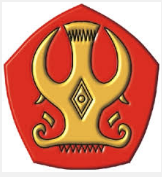 NAMA PERGURUAN TINGGI : UNIVERSITAS TADULAKOFAKULTAS                                       : LABORATURIUM DASARJURUSAN / PRODI                             : -NAMA PERGURUAN TINGGI : UNIVERSITAS TADULAKOFAKULTAS                                       : LABORATURIUM DASARJURUSAN / PRODI                             : -NAMA PERGURUAN TINGGI : UNIVERSITAS TADULAKOFAKULTAS                                       : LABORATURIUM DASARJURUSAN / PRODI                             : -NAMA PERGURUAN TINGGI : UNIVERSITAS TADULAKOFAKULTAS                                       : LABORATURIUM DASARJURUSAN / PRODI                             : -NAMA PERGURUAN TINGGI : UNIVERSITAS TADULAKOFAKULTAS                                       : LABORATURIUM DASARJURUSAN / PRODI                             : -NAMA PERGURUAN TINGGI : UNIVERSITAS TADULAKOFAKULTAS                                       : LABORATURIUM DASARJURUSAN / PRODI                             : -NAMA PERGURUAN TINGGI : UNIVERSITAS TADULAKOFAKULTAS                                       : LABORATURIUM DASARJURUSAN / PRODI                             : -NAMA PERGURUAN TINGGI : UNIVERSITAS TADULAKOFAKULTAS                                       : LABORATURIUM DASARJURUSAN / PRODI                             : -NAMA PERGURUAN TINGGI : UNIVERSITAS TADULAKOFAKULTAS                                       : LABORATURIUM DASARJURUSAN / PRODI                             : -NAMA PERGURUAN TINGGI : UNIVERSITAS TADULAKOFAKULTAS                                       : LABORATURIUM DASARJURUSAN / PRODI                             : -NAMA PERGURUAN TINGGI : UNIVERSITAS TADULAKOFAKULTAS                                       : LABORATURIUM DASARJURUSAN / PRODI                             : -NAMA PERGURUAN TINGGI : UNIVERSITAS TADULAKOFAKULTAS                                       : LABORATURIUM DASARJURUSAN / PRODI                             : -RENCANA PEMBELAJARANRENCANA PEMBELAJARANRENCANA PEMBELAJARANRENCANA PEMBELAJARANRENCANA PEMBELAJARANRENCANA PEMBELAJARANRENCANA PEMBELAJARANRENCANA PEMBELAJARANRENCANA PEMBELAJARANRENCANA PEMBELAJARANRENCANA PEMBELAJARANRENCANA PEMBELAJARANRENCANA PEMBELAJARANRENCANA PEMBELAJARANMATA KULIAHMATA KULIAHMATA KULIAHMATA KULIAHKODEKODEKODEKODERumpun MKRumpun MKRumpun MKBOBOT (sks)SEMESTERTgl PenyusunanTgl PenyusunanIlmu Sosial Budaya DasarIlmu Sosial Budaya DasarIlmu Sosial Budaya DasarIlmu Sosial Budaya DasarMKU 151MKU 151MKU 151MKU 151MATA KULIAH BERKEHIDUPAN BERMASYARAKAT (MBB)MATA KULIAH BERKEHIDUPAN BERMASYARAKAT (MBB)MATA KULIAH BERKEHIDUPAN BERMASYARAKAT (MBB)2Ganjil /Genap15 Agustus 201715 Agustus 2017OTORISASIOTORISASIOTORISASIOTORISASIPengembang RPSPengembang RPSPengembang RPSPengembang RPSPengembang RPSKoordinator RMKKoordinator RMKKoordinator RMKKa LabdasOTORISASIOTORISASIOTORISASIOTORISASIDr. Hj. Rosmawati, M.SiDr. Hj. Rosmawati, M.SiDr. Hj. Rosmawati, M.SiDr. Hj. Rosmawati, M.SiDr. Hj. Rosmawati, M.SiDr. Hj. Rosmawaty, M.SiDr. Hj. Rosmawaty, M.SiDr. Hj. Rosmawaty, M.SiCapaian Pembelajaran (CP)Capaian Pembelajaran (CP)CPL-PRODI         CPL-PRODI         Capaian Pembelajaran (CP)Capaian Pembelajaran (CP)SIKAP:S9; Menunjukkan sikap bertanggung jawab atas pekerjaan di bidang keahliannya secara mandiriS10; Mempunyai ketulusan, komitmen, kesungguhan hati untuk mengembangkan sikap, nilai, dan kemampuan peserta didikKETRAMPILAN UMUM:KU1; Mampu berpikir logis, kritis, sistematis, dan inovatif dalam pengembangan atau implementasi ilmu pengetahuan dalam bidang sosial budayaKU2; Mampu mengkaji implikasi pengembangan atau implementasi ilmu pengetahuan, teknologi dalam bidangpendidikan sosial dan budaya berdasarkan kaidah, tata cara dan etika ilmiah untuk menghasilkan solusi, gagasan, desain, atau kritik serta menyusun deskripsi saintifik hasil kajiannya dalam bentuk skripsi atau laporan tugas akhirKU3; Mengambil keputusan secara tepat dalam konteks penyelesaian masalah di bidang keahliannya, berdasarkan hasil analisis terhadap informasi dan dataKETRAMPILAN KHUSUS:Kk4; Mampu mengaplikasikan metoda pembelajaran ilmu sosial budayayang telah dikembangkan secara inovatifKK;5 Mampu melakukan pendampingan terhadap siswa dalam lingkup pembelajaranPENGETAHUAN:PP1; Menguasai teori, konsep, prinsip dan prosedur  dasar dalam bidang keilmuan biologi sesuai dengan perkembangan keilmuan PP4; Menguasai teori, konsep, prinsip, dan teknik perencanaan dan evaluasi pembelajaran yang relevan dengan perkembangan keilmuannyaSIKAP:S9; Menunjukkan sikap bertanggung jawab atas pekerjaan di bidang keahliannya secara mandiriS10; Mempunyai ketulusan, komitmen, kesungguhan hati untuk mengembangkan sikap, nilai, dan kemampuan peserta didikKETRAMPILAN UMUM:KU1; Mampu berpikir logis, kritis, sistematis, dan inovatif dalam pengembangan atau implementasi ilmu pengetahuan dalam bidang sosial budayaKU2; Mampu mengkaji implikasi pengembangan atau implementasi ilmu pengetahuan, teknologi dalam bidangpendidikan sosial dan budaya berdasarkan kaidah, tata cara dan etika ilmiah untuk menghasilkan solusi, gagasan, desain, atau kritik serta menyusun deskripsi saintifik hasil kajiannya dalam bentuk skripsi atau laporan tugas akhirKU3; Mengambil keputusan secara tepat dalam konteks penyelesaian masalah di bidang keahliannya, berdasarkan hasil analisis terhadap informasi dan dataKETRAMPILAN KHUSUS:Kk4; Mampu mengaplikasikan metoda pembelajaran ilmu sosial budayayang telah dikembangkan secara inovatifKK;5 Mampu melakukan pendampingan terhadap siswa dalam lingkup pembelajaranPENGETAHUAN:PP1; Menguasai teori, konsep, prinsip dan prosedur  dasar dalam bidang keilmuan biologi sesuai dengan perkembangan keilmuan PP4; Menguasai teori, konsep, prinsip, dan teknik perencanaan dan evaluasi pembelajaran yang relevan dengan perkembangan keilmuannyaSIKAP:S9; Menunjukkan sikap bertanggung jawab atas pekerjaan di bidang keahliannya secara mandiriS10; Mempunyai ketulusan, komitmen, kesungguhan hati untuk mengembangkan sikap, nilai, dan kemampuan peserta didikKETRAMPILAN UMUM:KU1; Mampu berpikir logis, kritis, sistematis, dan inovatif dalam pengembangan atau implementasi ilmu pengetahuan dalam bidang sosial budayaKU2; Mampu mengkaji implikasi pengembangan atau implementasi ilmu pengetahuan, teknologi dalam bidangpendidikan sosial dan budaya berdasarkan kaidah, tata cara dan etika ilmiah untuk menghasilkan solusi, gagasan, desain, atau kritik serta menyusun deskripsi saintifik hasil kajiannya dalam bentuk skripsi atau laporan tugas akhirKU3; Mengambil keputusan secara tepat dalam konteks penyelesaian masalah di bidang keahliannya, berdasarkan hasil analisis terhadap informasi dan dataKETRAMPILAN KHUSUS:Kk4; Mampu mengaplikasikan metoda pembelajaran ilmu sosial budayayang telah dikembangkan secara inovatifKK;5 Mampu melakukan pendampingan terhadap siswa dalam lingkup pembelajaranPENGETAHUAN:PP1; Menguasai teori, konsep, prinsip dan prosedur  dasar dalam bidang keilmuan biologi sesuai dengan perkembangan keilmuan PP4; Menguasai teori, konsep, prinsip, dan teknik perencanaan dan evaluasi pembelajaran yang relevan dengan perkembangan keilmuannyaSIKAP:S9; Menunjukkan sikap bertanggung jawab atas pekerjaan di bidang keahliannya secara mandiriS10; Mempunyai ketulusan, komitmen, kesungguhan hati untuk mengembangkan sikap, nilai, dan kemampuan peserta didikKETRAMPILAN UMUM:KU1; Mampu berpikir logis, kritis, sistematis, dan inovatif dalam pengembangan atau implementasi ilmu pengetahuan dalam bidang sosial budayaKU2; Mampu mengkaji implikasi pengembangan atau implementasi ilmu pengetahuan, teknologi dalam bidangpendidikan sosial dan budaya berdasarkan kaidah, tata cara dan etika ilmiah untuk menghasilkan solusi, gagasan, desain, atau kritik serta menyusun deskripsi saintifik hasil kajiannya dalam bentuk skripsi atau laporan tugas akhirKU3; Mengambil keputusan secara tepat dalam konteks penyelesaian masalah di bidang keahliannya, berdasarkan hasil analisis terhadap informasi dan dataKETRAMPILAN KHUSUS:Kk4; Mampu mengaplikasikan metoda pembelajaran ilmu sosial budayayang telah dikembangkan secara inovatifKK;5 Mampu melakukan pendampingan terhadap siswa dalam lingkup pembelajaranPENGETAHUAN:PP1; Menguasai teori, konsep, prinsip dan prosedur  dasar dalam bidang keilmuan biologi sesuai dengan perkembangan keilmuan PP4; Menguasai teori, konsep, prinsip, dan teknik perencanaan dan evaluasi pembelajaran yang relevan dengan perkembangan keilmuannyaSIKAP:S9; Menunjukkan sikap bertanggung jawab atas pekerjaan di bidang keahliannya secara mandiriS10; Mempunyai ketulusan, komitmen, kesungguhan hati untuk mengembangkan sikap, nilai, dan kemampuan peserta didikKETRAMPILAN UMUM:KU1; Mampu berpikir logis, kritis, sistematis, dan inovatif dalam pengembangan atau implementasi ilmu pengetahuan dalam bidang sosial budayaKU2; Mampu mengkaji implikasi pengembangan atau implementasi ilmu pengetahuan, teknologi dalam bidangpendidikan sosial dan budaya berdasarkan kaidah, tata cara dan etika ilmiah untuk menghasilkan solusi, gagasan, desain, atau kritik serta menyusun deskripsi saintifik hasil kajiannya dalam bentuk skripsi atau laporan tugas akhirKU3; Mengambil keputusan secara tepat dalam konteks penyelesaian masalah di bidang keahliannya, berdasarkan hasil analisis terhadap informasi dan dataKETRAMPILAN KHUSUS:Kk4; Mampu mengaplikasikan metoda pembelajaran ilmu sosial budayayang telah dikembangkan secara inovatifKK;5 Mampu melakukan pendampingan terhadap siswa dalam lingkup pembelajaranPENGETAHUAN:PP1; Menguasai teori, konsep, prinsip dan prosedur  dasar dalam bidang keilmuan biologi sesuai dengan perkembangan keilmuan PP4; Menguasai teori, konsep, prinsip, dan teknik perencanaan dan evaluasi pembelajaran yang relevan dengan perkembangan keilmuannyaSIKAP:S9; Menunjukkan sikap bertanggung jawab atas pekerjaan di bidang keahliannya secara mandiriS10; Mempunyai ketulusan, komitmen, kesungguhan hati untuk mengembangkan sikap, nilai, dan kemampuan peserta didikKETRAMPILAN UMUM:KU1; Mampu berpikir logis, kritis, sistematis, dan inovatif dalam pengembangan atau implementasi ilmu pengetahuan dalam bidang sosial budayaKU2; Mampu mengkaji implikasi pengembangan atau implementasi ilmu pengetahuan, teknologi dalam bidangpendidikan sosial dan budaya berdasarkan kaidah, tata cara dan etika ilmiah untuk menghasilkan solusi, gagasan, desain, atau kritik serta menyusun deskripsi saintifik hasil kajiannya dalam bentuk skripsi atau laporan tugas akhirKU3; Mengambil keputusan secara tepat dalam konteks penyelesaian masalah di bidang keahliannya, berdasarkan hasil analisis terhadap informasi dan dataKETRAMPILAN KHUSUS:Kk4; Mampu mengaplikasikan metoda pembelajaran ilmu sosial budayayang telah dikembangkan secara inovatifKK;5 Mampu melakukan pendampingan terhadap siswa dalam lingkup pembelajaranPENGETAHUAN:PP1; Menguasai teori, konsep, prinsip dan prosedur  dasar dalam bidang keilmuan biologi sesuai dengan perkembangan keilmuan PP4; Menguasai teori, konsep, prinsip, dan teknik perencanaan dan evaluasi pembelajaran yang relevan dengan perkembangan keilmuannyaSIKAP:S9; Menunjukkan sikap bertanggung jawab atas pekerjaan di bidang keahliannya secara mandiriS10; Mempunyai ketulusan, komitmen, kesungguhan hati untuk mengembangkan sikap, nilai, dan kemampuan peserta didikKETRAMPILAN UMUM:KU1; Mampu berpikir logis, kritis, sistematis, dan inovatif dalam pengembangan atau implementasi ilmu pengetahuan dalam bidang sosial budayaKU2; Mampu mengkaji implikasi pengembangan atau implementasi ilmu pengetahuan, teknologi dalam bidangpendidikan sosial dan budaya berdasarkan kaidah, tata cara dan etika ilmiah untuk menghasilkan solusi, gagasan, desain, atau kritik serta menyusun deskripsi saintifik hasil kajiannya dalam bentuk skripsi atau laporan tugas akhirKU3; Mengambil keputusan secara tepat dalam konteks penyelesaian masalah di bidang keahliannya, berdasarkan hasil analisis terhadap informasi dan dataKETRAMPILAN KHUSUS:Kk4; Mampu mengaplikasikan metoda pembelajaran ilmu sosial budayayang telah dikembangkan secara inovatifKK;5 Mampu melakukan pendampingan terhadap siswa dalam lingkup pembelajaranPENGETAHUAN:PP1; Menguasai teori, konsep, prinsip dan prosedur  dasar dalam bidang keilmuan biologi sesuai dengan perkembangan keilmuan PP4; Menguasai teori, konsep, prinsip, dan teknik perencanaan dan evaluasi pembelajaran yang relevan dengan perkembangan keilmuannyaSIKAP:S9; Menunjukkan sikap bertanggung jawab atas pekerjaan di bidang keahliannya secara mandiriS10; Mempunyai ketulusan, komitmen, kesungguhan hati untuk mengembangkan sikap, nilai, dan kemampuan peserta didikKETRAMPILAN UMUM:KU1; Mampu berpikir logis, kritis, sistematis, dan inovatif dalam pengembangan atau implementasi ilmu pengetahuan dalam bidang sosial budayaKU2; Mampu mengkaji implikasi pengembangan atau implementasi ilmu pengetahuan, teknologi dalam bidangpendidikan sosial dan budaya berdasarkan kaidah, tata cara dan etika ilmiah untuk menghasilkan solusi, gagasan, desain, atau kritik serta menyusun deskripsi saintifik hasil kajiannya dalam bentuk skripsi atau laporan tugas akhirKU3; Mengambil keputusan secara tepat dalam konteks penyelesaian masalah di bidang keahliannya, berdasarkan hasil analisis terhadap informasi dan dataKETRAMPILAN KHUSUS:Kk4; Mampu mengaplikasikan metoda pembelajaran ilmu sosial budayayang telah dikembangkan secara inovatifKK;5 Mampu melakukan pendampingan terhadap siswa dalam lingkup pembelajaranPENGETAHUAN:PP1; Menguasai teori, konsep, prinsip dan prosedur  dasar dalam bidang keilmuan biologi sesuai dengan perkembangan keilmuan PP4; Menguasai teori, konsep, prinsip, dan teknik perencanaan dan evaluasi pembelajaran yang relevan dengan perkembangan keilmuannyaSIKAP:S9; Menunjukkan sikap bertanggung jawab atas pekerjaan di bidang keahliannya secara mandiriS10; Mempunyai ketulusan, komitmen, kesungguhan hati untuk mengembangkan sikap, nilai, dan kemampuan peserta didikKETRAMPILAN UMUM:KU1; Mampu berpikir logis, kritis, sistematis, dan inovatif dalam pengembangan atau implementasi ilmu pengetahuan dalam bidang sosial budayaKU2; Mampu mengkaji implikasi pengembangan atau implementasi ilmu pengetahuan, teknologi dalam bidangpendidikan sosial dan budaya berdasarkan kaidah, tata cara dan etika ilmiah untuk menghasilkan solusi, gagasan, desain, atau kritik serta menyusun deskripsi saintifik hasil kajiannya dalam bentuk skripsi atau laporan tugas akhirKU3; Mengambil keputusan secara tepat dalam konteks penyelesaian masalah di bidang keahliannya, berdasarkan hasil analisis terhadap informasi dan dataKETRAMPILAN KHUSUS:Kk4; Mampu mengaplikasikan metoda pembelajaran ilmu sosial budayayang telah dikembangkan secara inovatifKK;5 Mampu melakukan pendampingan terhadap siswa dalam lingkup pembelajaranPENGETAHUAN:PP1; Menguasai teori, konsep, prinsip dan prosedur  dasar dalam bidang keilmuan biologi sesuai dengan perkembangan keilmuan PP4; Menguasai teori, konsep, prinsip, dan teknik perencanaan dan evaluasi pembelajaran yang relevan dengan perkembangan keilmuannyaSIKAP:S9; Menunjukkan sikap bertanggung jawab atas pekerjaan di bidang keahliannya secara mandiriS10; Mempunyai ketulusan, komitmen, kesungguhan hati untuk mengembangkan sikap, nilai, dan kemampuan peserta didikKETRAMPILAN UMUM:KU1; Mampu berpikir logis, kritis, sistematis, dan inovatif dalam pengembangan atau implementasi ilmu pengetahuan dalam bidang sosial budayaKU2; Mampu mengkaji implikasi pengembangan atau implementasi ilmu pengetahuan, teknologi dalam bidangpendidikan sosial dan budaya berdasarkan kaidah, tata cara dan etika ilmiah untuk menghasilkan solusi, gagasan, desain, atau kritik serta menyusun deskripsi saintifik hasil kajiannya dalam bentuk skripsi atau laporan tugas akhirKU3; Mengambil keputusan secara tepat dalam konteks penyelesaian masalah di bidang keahliannya, berdasarkan hasil analisis terhadap informasi dan dataKETRAMPILAN KHUSUS:Kk4; Mampu mengaplikasikan metoda pembelajaran ilmu sosial budayayang telah dikembangkan secara inovatifKK;5 Mampu melakukan pendampingan terhadap siswa dalam lingkup pembelajaranPENGETAHUAN:PP1; Menguasai teori, konsep, prinsip dan prosedur  dasar dalam bidang keilmuan biologi sesuai dengan perkembangan keilmuan PP4; Menguasai teori, konsep, prinsip, dan teknik perencanaan dan evaluasi pembelajaran yang relevan dengan perkembangan keilmuannyaSIKAP:S9; Menunjukkan sikap bertanggung jawab atas pekerjaan di bidang keahliannya secara mandiriS10; Mempunyai ketulusan, komitmen, kesungguhan hati untuk mengembangkan sikap, nilai, dan kemampuan peserta didikKETRAMPILAN UMUM:KU1; Mampu berpikir logis, kritis, sistematis, dan inovatif dalam pengembangan atau implementasi ilmu pengetahuan dalam bidang sosial budayaKU2; Mampu mengkaji implikasi pengembangan atau implementasi ilmu pengetahuan, teknologi dalam bidangpendidikan sosial dan budaya berdasarkan kaidah, tata cara dan etika ilmiah untuk menghasilkan solusi, gagasan, desain, atau kritik serta menyusun deskripsi saintifik hasil kajiannya dalam bentuk skripsi atau laporan tugas akhirKU3; Mengambil keputusan secara tepat dalam konteks penyelesaian masalah di bidang keahliannya, berdasarkan hasil analisis terhadap informasi dan dataKETRAMPILAN KHUSUS:Kk4; Mampu mengaplikasikan metoda pembelajaran ilmu sosial budayayang telah dikembangkan secara inovatifKK;5 Mampu melakukan pendampingan terhadap siswa dalam lingkup pembelajaranPENGETAHUAN:PP1; Menguasai teori, konsep, prinsip dan prosedur  dasar dalam bidang keilmuan biologi sesuai dengan perkembangan keilmuan PP4; Menguasai teori, konsep, prinsip, dan teknik perencanaan dan evaluasi pembelajaran yang relevan dengan perkembangan keilmuannyaSIKAP:S9; Menunjukkan sikap bertanggung jawab atas pekerjaan di bidang keahliannya secara mandiriS10; Mempunyai ketulusan, komitmen, kesungguhan hati untuk mengembangkan sikap, nilai, dan kemampuan peserta didikKETRAMPILAN UMUM:KU1; Mampu berpikir logis, kritis, sistematis, dan inovatif dalam pengembangan atau implementasi ilmu pengetahuan dalam bidang sosial budayaKU2; Mampu mengkaji implikasi pengembangan atau implementasi ilmu pengetahuan, teknologi dalam bidangpendidikan sosial dan budaya berdasarkan kaidah, tata cara dan etika ilmiah untuk menghasilkan solusi, gagasan, desain, atau kritik serta menyusun deskripsi saintifik hasil kajiannya dalam bentuk skripsi atau laporan tugas akhirKU3; Mengambil keputusan secara tepat dalam konteks penyelesaian masalah di bidang keahliannya, berdasarkan hasil analisis terhadap informasi dan dataKETRAMPILAN KHUSUS:Kk4; Mampu mengaplikasikan metoda pembelajaran ilmu sosial budayayang telah dikembangkan secara inovatifKK;5 Mampu melakukan pendampingan terhadap siswa dalam lingkup pembelajaranPENGETAHUAN:PP1; Menguasai teori, konsep, prinsip dan prosedur  dasar dalam bidang keilmuan biologi sesuai dengan perkembangan keilmuan PP4; Menguasai teori, konsep, prinsip, dan teknik perencanaan dan evaluasi pembelajaran yang relevan dengan perkembangan keilmuannyaCapaian Pembelajaran (CP)Capaian Pembelajaran (CP)CP-MKCP-MKCP-MKCapaian Pembelajaran (CP)Capaian Pembelajaran (CP)Memiliki kemampuan pemahaman, pengamatan , Analisis dan mengaplikasikan pengetahuan ilmu sosial budaya dasardalam pembelajaran dikelas serta dalam apliaksi dalam kehidupan sehari-hariMemiliki kemampuan pemahaman, pengamatan , Analisis dan mengaplikasikan pengetahuan ilmu sosial budaya dasardalam pembelajaran dikelas serta dalam apliaksi dalam kehidupan sehari-hariMemiliki kemampuan pemahaman, pengamatan , Analisis dan mengaplikasikan pengetahuan ilmu sosial budaya dasardalam pembelajaran dikelas serta dalam apliaksi dalam kehidupan sehari-hariMemiliki kemampuan pemahaman, pengamatan , Analisis dan mengaplikasikan pengetahuan ilmu sosial budaya dasardalam pembelajaran dikelas serta dalam apliaksi dalam kehidupan sehari-hariMemiliki kemampuan pemahaman, pengamatan , Analisis dan mengaplikasikan pengetahuan ilmu sosial budaya dasardalam pembelajaran dikelas serta dalam apliaksi dalam kehidupan sehari-hariMemiliki kemampuan pemahaman, pengamatan , Analisis dan mengaplikasikan pengetahuan ilmu sosial budaya dasardalam pembelajaran dikelas serta dalam apliaksi dalam kehidupan sehari-hariMemiliki kemampuan pemahaman, pengamatan , Analisis dan mengaplikasikan pengetahuan ilmu sosial budaya dasardalam pembelajaran dikelas serta dalam apliaksi dalam kehidupan sehari-hariMemiliki kemampuan pemahaman, pengamatan , Analisis dan mengaplikasikan pengetahuan ilmu sosial budaya dasardalam pembelajaran dikelas serta dalam apliaksi dalam kehidupan sehari-hariMemiliki kemampuan pemahaman, pengamatan , Analisis dan mengaplikasikan pengetahuan ilmu sosial budaya dasardalam pembelajaran dikelas serta dalam apliaksi dalam kehidupan sehari-hariMemiliki kemampuan pemahaman, pengamatan , Analisis dan mengaplikasikan pengetahuan ilmu sosial budaya dasardalam pembelajaran dikelas serta dalam apliaksi dalam kehidupan sehari-hariMemiliki kemampuan pemahaman, pengamatan , Analisis dan mengaplikasikan pengetahuan ilmu sosial budaya dasardalam pembelajaran dikelas serta dalam apliaksi dalam kehidupan sehari-hariMemiliki kemampuan pemahaman, pengamatan , Analisis dan mengaplikasikan pengetahuan ilmu sosial budaya dasardalam pembelajaran dikelas serta dalam apliaksi dalam kehidupan sehari-hariDiskripsiSingkat MKDiskripsiSingkat MKMata kuliah Ilmu Sosial Budaya Dasar adalah mata kuliah yang mengkaji masalah sosial dan masalah budaya  serta keberadaan manusia sebagai subjek bagi masalah - masalah tersebut. Baik dihadapkan pada masalah sosial  maupun masalah budaya, diharapkan mahasiswa yang menempuh mata kuliah ini dapat meningkat wawasannya, kepekaannya, serta berempati terhadap permasalahan tersebut maupun pemecahan masalahnya. ISBD akan memperluas pandangan bahwa masalah sosial, kemanusiaan, dan budaya dapat didekati dari berbagai  sudut pandang. Dengan wawasan ini mahasiswa tidak akan jatuh dalam sifat fanatisme bidang ilmu yang ditekuni. Karena sebuah ilmu secara mandiri tidak cukup mampu mengkaji dan menyelesaikan banyaknya permasalahan kemanusiaan, sosial, dan budaya yang dihadapi oleh manusiaMata kuliah Ilmu Sosial Budaya Dasar adalah mata kuliah yang mengkaji masalah sosial dan masalah budaya  serta keberadaan manusia sebagai subjek bagi masalah - masalah tersebut. Baik dihadapkan pada masalah sosial  maupun masalah budaya, diharapkan mahasiswa yang menempuh mata kuliah ini dapat meningkat wawasannya, kepekaannya, serta berempati terhadap permasalahan tersebut maupun pemecahan masalahnya. ISBD akan memperluas pandangan bahwa masalah sosial, kemanusiaan, dan budaya dapat didekati dari berbagai  sudut pandang. Dengan wawasan ini mahasiswa tidak akan jatuh dalam sifat fanatisme bidang ilmu yang ditekuni. Karena sebuah ilmu secara mandiri tidak cukup mampu mengkaji dan menyelesaikan banyaknya permasalahan kemanusiaan, sosial, dan budaya yang dihadapi oleh manusiaMata kuliah Ilmu Sosial Budaya Dasar adalah mata kuliah yang mengkaji masalah sosial dan masalah budaya  serta keberadaan manusia sebagai subjek bagi masalah - masalah tersebut. Baik dihadapkan pada masalah sosial  maupun masalah budaya, diharapkan mahasiswa yang menempuh mata kuliah ini dapat meningkat wawasannya, kepekaannya, serta berempati terhadap permasalahan tersebut maupun pemecahan masalahnya. ISBD akan memperluas pandangan bahwa masalah sosial, kemanusiaan, dan budaya dapat didekati dari berbagai  sudut pandang. Dengan wawasan ini mahasiswa tidak akan jatuh dalam sifat fanatisme bidang ilmu yang ditekuni. Karena sebuah ilmu secara mandiri tidak cukup mampu mengkaji dan menyelesaikan banyaknya permasalahan kemanusiaan, sosial, dan budaya yang dihadapi oleh manusiaMata kuliah Ilmu Sosial Budaya Dasar adalah mata kuliah yang mengkaji masalah sosial dan masalah budaya  serta keberadaan manusia sebagai subjek bagi masalah - masalah tersebut. Baik dihadapkan pada masalah sosial  maupun masalah budaya, diharapkan mahasiswa yang menempuh mata kuliah ini dapat meningkat wawasannya, kepekaannya, serta berempati terhadap permasalahan tersebut maupun pemecahan masalahnya. ISBD akan memperluas pandangan bahwa masalah sosial, kemanusiaan, dan budaya dapat didekati dari berbagai  sudut pandang. Dengan wawasan ini mahasiswa tidak akan jatuh dalam sifat fanatisme bidang ilmu yang ditekuni. Karena sebuah ilmu secara mandiri tidak cukup mampu mengkaji dan menyelesaikan banyaknya permasalahan kemanusiaan, sosial, dan budaya yang dihadapi oleh manusiaMata kuliah Ilmu Sosial Budaya Dasar adalah mata kuliah yang mengkaji masalah sosial dan masalah budaya  serta keberadaan manusia sebagai subjek bagi masalah - masalah tersebut. Baik dihadapkan pada masalah sosial  maupun masalah budaya, diharapkan mahasiswa yang menempuh mata kuliah ini dapat meningkat wawasannya, kepekaannya, serta berempati terhadap permasalahan tersebut maupun pemecahan masalahnya. ISBD akan memperluas pandangan bahwa masalah sosial, kemanusiaan, dan budaya dapat didekati dari berbagai  sudut pandang. Dengan wawasan ini mahasiswa tidak akan jatuh dalam sifat fanatisme bidang ilmu yang ditekuni. Karena sebuah ilmu secara mandiri tidak cukup mampu mengkaji dan menyelesaikan banyaknya permasalahan kemanusiaan, sosial, dan budaya yang dihadapi oleh manusiaMata kuliah Ilmu Sosial Budaya Dasar adalah mata kuliah yang mengkaji masalah sosial dan masalah budaya  serta keberadaan manusia sebagai subjek bagi masalah - masalah tersebut. Baik dihadapkan pada masalah sosial  maupun masalah budaya, diharapkan mahasiswa yang menempuh mata kuliah ini dapat meningkat wawasannya, kepekaannya, serta berempati terhadap permasalahan tersebut maupun pemecahan masalahnya. ISBD akan memperluas pandangan bahwa masalah sosial, kemanusiaan, dan budaya dapat didekati dari berbagai  sudut pandang. Dengan wawasan ini mahasiswa tidak akan jatuh dalam sifat fanatisme bidang ilmu yang ditekuni. Karena sebuah ilmu secara mandiri tidak cukup mampu mengkaji dan menyelesaikan banyaknya permasalahan kemanusiaan, sosial, dan budaya yang dihadapi oleh manusiaMata kuliah Ilmu Sosial Budaya Dasar adalah mata kuliah yang mengkaji masalah sosial dan masalah budaya  serta keberadaan manusia sebagai subjek bagi masalah - masalah tersebut. Baik dihadapkan pada masalah sosial  maupun masalah budaya, diharapkan mahasiswa yang menempuh mata kuliah ini dapat meningkat wawasannya, kepekaannya, serta berempati terhadap permasalahan tersebut maupun pemecahan masalahnya. ISBD akan memperluas pandangan bahwa masalah sosial, kemanusiaan, dan budaya dapat didekati dari berbagai  sudut pandang. Dengan wawasan ini mahasiswa tidak akan jatuh dalam sifat fanatisme bidang ilmu yang ditekuni. Karena sebuah ilmu secara mandiri tidak cukup mampu mengkaji dan menyelesaikan banyaknya permasalahan kemanusiaan, sosial, dan budaya yang dihadapi oleh manusiaMata kuliah Ilmu Sosial Budaya Dasar adalah mata kuliah yang mengkaji masalah sosial dan masalah budaya  serta keberadaan manusia sebagai subjek bagi masalah - masalah tersebut. Baik dihadapkan pada masalah sosial  maupun masalah budaya, diharapkan mahasiswa yang menempuh mata kuliah ini dapat meningkat wawasannya, kepekaannya, serta berempati terhadap permasalahan tersebut maupun pemecahan masalahnya. ISBD akan memperluas pandangan bahwa masalah sosial, kemanusiaan, dan budaya dapat didekati dari berbagai  sudut pandang. Dengan wawasan ini mahasiswa tidak akan jatuh dalam sifat fanatisme bidang ilmu yang ditekuni. Karena sebuah ilmu secara mandiri tidak cukup mampu mengkaji dan menyelesaikan banyaknya permasalahan kemanusiaan, sosial, dan budaya yang dihadapi oleh manusiaMata kuliah Ilmu Sosial Budaya Dasar adalah mata kuliah yang mengkaji masalah sosial dan masalah budaya  serta keberadaan manusia sebagai subjek bagi masalah - masalah tersebut. Baik dihadapkan pada masalah sosial  maupun masalah budaya, diharapkan mahasiswa yang menempuh mata kuliah ini dapat meningkat wawasannya, kepekaannya, serta berempati terhadap permasalahan tersebut maupun pemecahan masalahnya. ISBD akan memperluas pandangan bahwa masalah sosial, kemanusiaan, dan budaya dapat didekati dari berbagai  sudut pandang. Dengan wawasan ini mahasiswa tidak akan jatuh dalam sifat fanatisme bidang ilmu yang ditekuni. Karena sebuah ilmu secara mandiri tidak cukup mampu mengkaji dan menyelesaikan banyaknya permasalahan kemanusiaan, sosial, dan budaya yang dihadapi oleh manusiaMata kuliah Ilmu Sosial Budaya Dasar adalah mata kuliah yang mengkaji masalah sosial dan masalah budaya  serta keberadaan manusia sebagai subjek bagi masalah - masalah tersebut. Baik dihadapkan pada masalah sosial  maupun masalah budaya, diharapkan mahasiswa yang menempuh mata kuliah ini dapat meningkat wawasannya, kepekaannya, serta berempati terhadap permasalahan tersebut maupun pemecahan masalahnya. ISBD akan memperluas pandangan bahwa masalah sosial, kemanusiaan, dan budaya dapat didekati dari berbagai  sudut pandang. Dengan wawasan ini mahasiswa tidak akan jatuh dalam sifat fanatisme bidang ilmu yang ditekuni. Karena sebuah ilmu secara mandiri tidak cukup mampu mengkaji dan menyelesaikan banyaknya permasalahan kemanusiaan, sosial, dan budaya yang dihadapi oleh manusiaMata kuliah Ilmu Sosial Budaya Dasar adalah mata kuliah yang mengkaji masalah sosial dan masalah budaya  serta keberadaan manusia sebagai subjek bagi masalah - masalah tersebut. Baik dihadapkan pada masalah sosial  maupun masalah budaya, diharapkan mahasiswa yang menempuh mata kuliah ini dapat meningkat wawasannya, kepekaannya, serta berempati terhadap permasalahan tersebut maupun pemecahan masalahnya. ISBD akan memperluas pandangan bahwa masalah sosial, kemanusiaan, dan budaya dapat didekati dari berbagai  sudut pandang. Dengan wawasan ini mahasiswa tidak akan jatuh dalam sifat fanatisme bidang ilmu yang ditekuni. Karena sebuah ilmu secara mandiri tidak cukup mampu mengkaji dan menyelesaikan banyaknya permasalahan kemanusiaan, sosial, dan budaya yang dihadapi oleh manusiaMata kuliah Ilmu Sosial Budaya Dasar adalah mata kuliah yang mengkaji masalah sosial dan masalah budaya  serta keberadaan manusia sebagai subjek bagi masalah - masalah tersebut. Baik dihadapkan pada masalah sosial  maupun masalah budaya, diharapkan mahasiswa yang menempuh mata kuliah ini dapat meningkat wawasannya, kepekaannya, serta berempati terhadap permasalahan tersebut maupun pemecahan masalahnya. ISBD akan memperluas pandangan bahwa masalah sosial, kemanusiaan, dan budaya dapat didekati dari berbagai  sudut pandang. Dengan wawasan ini mahasiswa tidak akan jatuh dalam sifat fanatisme bidang ilmu yang ditekuni. Karena sebuah ilmu secara mandiri tidak cukup mampu mengkaji dan menyelesaikan banyaknya permasalahan kemanusiaan, sosial, dan budaya yang dihadapi oleh manusiaPokok Bahasan / Bahan KajianPokok Bahasan / Bahan KajianPendahuluan : Kontrak MK, dan Pengantar Mata Kuliah  (pengertian tentang Ilmu Sosial Budaya Dasar; Manusia dan Kebudayaan;)Manusia sebagai Makhluk Budaya;Manusia sebagai Makhluk Individu dan Sosial;Manusia dan Peradaban;Manusia, Keragaman, dan Kesetaraan;Manusia, Nilai, Moral, dan Hukum;Manusia, Sains, Teknologi, dan SeniManusia dan Lingkungan.Pendahuluan : Kontrak MK, dan Pengantar Mata Kuliah  (pengertian tentang Ilmu Sosial Budaya Dasar; Manusia dan Kebudayaan;)Manusia sebagai Makhluk Budaya;Manusia sebagai Makhluk Individu dan Sosial;Manusia dan Peradaban;Manusia, Keragaman, dan Kesetaraan;Manusia, Nilai, Moral, dan Hukum;Manusia, Sains, Teknologi, dan SeniManusia dan Lingkungan.Pendahuluan : Kontrak MK, dan Pengantar Mata Kuliah  (pengertian tentang Ilmu Sosial Budaya Dasar; Manusia dan Kebudayaan;)Manusia sebagai Makhluk Budaya;Manusia sebagai Makhluk Individu dan Sosial;Manusia dan Peradaban;Manusia, Keragaman, dan Kesetaraan;Manusia, Nilai, Moral, dan Hukum;Manusia, Sains, Teknologi, dan SeniManusia dan Lingkungan.Pendahuluan : Kontrak MK, dan Pengantar Mata Kuliah  (pengertian tentang Ilmu Sosial Budaya Dasar; Manusia dan Kebudayaan;)Manusia sebagai Makhluk Budaya;Manusia sebagai Makhluk Individu dan Sosial;Manusia dan Peradaban;Manusia, Keragaman, dan Kesetaraan;Manusia, Nilai, Moral, dan Hukum;Manusia, Sains, Teknologi, dan SeniManusia dan Lingkungan.Pendahuluan : Kontrak MK, dan Pengantar Mata Kuliah  (pengertian tentang Ilmu Sosial Budaya Dasar; Manusia dan Kebudayaan;)Manusia sebagai Makhluk Budaya;Manusia sebagai Makhluk Individu dan Sosial;Manusia dan Peradaban;Manusia, Keragaman, dan Kesetaraan;Manusia, Nilai, Moral, dan Hukum;Manusia, Sains, Teknologi, dan SeniManusia dan Lingkungan.Pendahuluan : Kontrak MK, dan Pengantar Mata Kuliah  (pengertian tentang Ilmu Sosial Budaya Dasar; Manusia dan Kebudayaan;)Manusia sebagai Makhluk Budaya;Manusia sebagai Makhluk Individu dan Sosial;Manusia dan Peradaban;Manusia, Keragaman, dan Kesetaraan;Manusia, Nilai, Moral, dan Hukum;Manusia, Sains, Teknologi, dan SeniManusia dan Lingkungan.Pendahuluan : Kontrak MK, dan Pengantar Mata Kuliah  (pengertian tentang Ilmu Sosial Budaya Dasar; Manusia dan Kebudayaan;)Manusia sebagai Makhluk Budaya;Manusia sebagai Makhluk Individu dan Sosial;Manusia dan Peradaban;Manusia, Keragaman, dan Kesetaraan;Manusia, Nilai, Moral, dan Hukum;Manusia, Sains, Teknologi, dan SeniManusia dan Lingkungan.Pendahuluan : Kontrak MK, dan Pengantar Mata Kuliah  (pengertian tentang Ilmu Sosial Budaya Dasar; Manusia dan Kebudayaan;)Manusia sebagai Makhluk Budaya;Manusia sebagai Makhluk Individu dan Sosial;Manusia dan Peradaban;Manusia, Keragaman, dan Kesetaraan;Manusia, Nilai, Moral, dan Hukum;Manusia, Sains, Teknologi, dan SeniManusia dan Lingkungan.Pendahuluan : Kontrak MK, dan Pengantar Mata Kuliah  (pengertian tentang Ilmu Sosial Budaya Dasar; Manusia dan Kebudayaan;)Manusia sebagai Makhluk Budaya;Manusia sebagai Makhluk Individu dan Sosial;Manusia dan Peradaban;Manusia, Keragaman, dan Kesetaraan;Manusia, Nilai, Moral, dan Hukum;Manusia, Sains, Teknologi, dan SeniManusia dan Lingkungan.Pendahuluan : Kontrak MK, dan Pengantar Mata Kuliah  (pengertian tentang Ilmu Sosial Budaya Dasar; Manusia dan Kebudayaan;)Manusia sebagai Makhluk Budaya;Manusia sebagai Makhluk Individu dan Sosial;Manusia dan Peradaban;Manusia, Keragaman, dan Kesetaraan;Manusia, Nilai, Moral, dan Hukum;Manusia, Sains, Teknologi, dan SeniManusia dan Lingkungan.Pendahuluan : Kontrak MK, dan Pengantar Mata Kuliah  (pengertian tentang Ilmu Sosial Budaya Dasar; Manusia dan Kebudayaan;)Manusia sebagai Makhluk Budaya;Manusia sebagai Makhluk Individu dan Sosial;Manusia dan Peradaban;Manusia, Keragaman, dan Kesetaraan;Manusia, Nilai, Moral, dan Hukum;Manusia, Sains, Teknologi, dan SeniManusia dan Lingkungan.Pendahuluan : Kontrak MK, dan Pengantar Mata Kuliah  (pengertian tentang Ilmu Sosial Budaya Dasar; Manusia dan Kebudayaan;)Manusia sebagai Makhluk Budaya;Manusia sebagai Makhluk Individu dan Sosial;Manusia dan Peradaban;Manusia, Keragaman, dan Kesetaraan;Manusia, Nilai, Moral, dan Hukum;Manusia, Sains, Teknologi, dan SeniManusia dan Lingkungan.PustakaPustakaUtama :Utama :PustakaPustakaSchuon, F. 1997.  Hakikat Manusia. Pustaka Pelajar. Yogakarta.Setiadi, Elly M.dkk. 2006. Ilmu SosialBudaya Dasar. Kencana. Jakarta.Suleman, Munandar. 1995. Ilmu Budaya Dasar.Eresco. BandungHerimanto, Winarno. 2011. Ilmu Sosial dan Budaya Dasar Bumi Aksara. Jakarta.Elly M. Setiadi, dkk. 2006. Ilmu Sosial dan Budaya Dasar. Kencana Prenada Media. Jakarta.Sutopo Mulyawidodo, dkk. 2000. Ilmu Sosial Dasar dan Budaya Dasar. UNSPress. SurakartaSchuon, F. 1997.  Hakikat Manusia. Pustaka Pelajar. Yogakarta.Setiadi, Elly M.dkk. 2006. Ilmu SosialBudaya Dasar. Kencana. Jakarta.Suleman, Munandar. 1995. Ilmu Budaya Dasar.Eresco. BandungHerimanto, Winarno. 2011. Ilmu Sosial dan Budaya Dasar Bumi Aksara. Jakarta.Elly M. Setiadi, dkk. 2006. Ilmu Sosial dan Budaya Dasar. Kencana Prenada Media. Jakarta.Sutopo Mulyawidodo, dkk. 2000. Ilmu Sosial Dasar dan Budaya Dasar. UNSPress. SurakartaSchuon, F. 1997.  Hakikat Manusia. Pustaka Pelajar. Yogakarta.Setiadi, Elly M.dkk. 2006. Ilmu SosialBudaya Dasar. Kencana. Jakarta.Suleman, Munandar. 1995. Ilmu Budaya Dasar.Eresco. BandungHerimanto, Winarno. 2011. Ilmu Sosial dan Budaya Dasar Bumi Aksara. Jakarta.Elly M. Setiadi, dkk. 2006. Ilmu Sosial dan Budaya Dasar. Kencana Prenada Media. Jakarta.Sutopo Mulyawidodo, dkk. 2000. Ilmu Sosial Dasar dan Budaya Dasar. UNSPress. SurakartaSchuon, F. 1997.  Hakikat Manusia. Pustaka Pelajar. Yogakarta.Setiadi, Elly M.dkk. 2006. Ilmu SosialBudaya Dasar. Kencana. Jakarta.Suleman, Munandar. 1995. Ilmu Budaya Dasar.Eresco. BandungHerimanto, Winarno. 2011. Ilmu Sosial dan Budaya Dasar Bumi Aksara. Jakarta.Elly M. Setiadi, dkk. 2006. Ilmu Sosial dan Budaya Dasar. Kencana Prenada Media. Jakarta.Sutopo Mulyawidodo, dkk. 2000. Ilmu Sosial Dasar dan Budaya Dasar. UNSPress. SurakartaSchuon, F. 1997.  Hakikat Manusia. Pustaka Pelajar. Yogakarta.Setiadi, Elly M.dkk. 2006. Ilmu SosialBudaya Dasar. Kencana. Jakarta.Suleman, Munandar. 1995. Ilmu Budaya Dasar.Eresco. BandungHerimanto, Winarno. 2011. Ilmu Sosial dan Budaya Dasar Bumi Aksara. Jakarta.Elly M. Setiadi, dkk. 2006. Ilmu Sosial dan Budaya Dasar. Kencana Prenada Media. Jakarta.Sutopo Mulyawidodo, dkk. 2000. Ilmu Sosial Dasar dan Budaya Dasar. UNSPress. SurakartaSchuon, F. 1997.  Hakikat Manusia. Pustaka Pelajar. Yogakarta.Setiadi, Elly M.dkk. 2006. Ilmu SosialBudaya Dasar. Kencana. Jakarta.Suleman, Munandar. 1995. Ilmu Budaya Dasar.Eresco. BandungHerimanto, Winarno. 2011. Ilmu Sosial dan Budaya Dasar Bumi Aksara. Jakarta.Elly M. Setiadi, dkk. 2006. Ilmu Sosial dan Budaya Dasar. Kencana Prenada Media. Jakarta.Sutopo Mulyawidodo, dkk. 2000. Ilmu Sosial Dasar dan Budaya Dasar. UNSPress. SurakartaSchuon, F. 1997.  Hakikat Manusia. Pustaka Pelajar. Yogakarta.Setiadi, Elly M.dkk. 2006. Ilmu SosialBudaya Dasar. Kencana. Jakarta.Suleman, Munandar. 1995. Ilmu Budaya Dasar.Eresco. BandungHerimanto, Winarno. 2011. Ilmu Sosial dan Budaya Dasar Bumi Aksara. Jakarta.Elly M. Setiadi, dkk. 2006. Ilmu Sosial dan Budaya Dasar. Kencana Prenada Media. Jakarta.Sutopo Mulyawidodo, dkk. 2000. Ilmu Sosial Dasar dan Budaya Dasar. UNSPress. SurakartaSchuon, F. 1997.  Hakikat Manusia. Pustaka Pelajar. Yogakarta.Setiadi, Elly M.dkk. 2006. Ilmu SosialBudaya Dasar. Kencana. Jakarta.Suleman, Munandar. 1995. Ilmu Budaya Dasar.Eresco. BandungHerimanto, Winarno. 2011. Ilmu Sosial dan Budaya Dasar Bumi Aksara. Jakarta.Elly M. Setiadi, dkk. 2006. Ilmu Sosial dan Budaya Dasar. Kencana Prenada Media. Jakarta.Sutopo Mulyawidodo, dkk. 2000. Ilmu Sosial Dasar dan Budaya Dasar. UNSPress. SurakartaSchuon, F. 1997.  Hakikat Manusia. Pustaka Pelajar. Yogakarta.Setiadi, Elly M.dkk. 2006. Ilmu SosialBudaya Dasar. Kencana. Jakarta.Suleman, Munandar. 1995. Ilmu Budaya Dasar.Eresco. BandungHerimanto, Winarno. 2011. Ilmu Sosial dan Budaya Dasar Bumi Aksara. Jakarta.Elly M. Setiadi, dkk. 2006. Ilmu Sosial dan Budaya Dasar. Kencana Prenada Media. Jakarta.Sutopo Mulyawidodo, dkk. 2000. Ilmu Sosial Dasar dan Budaya Dasar. UNSPress. SurakartaSchuon, F. 1997.  Hakikat Manusia. Pustaka Pelajar. Yogakarta.Setiadi, Elly M.dkk. 2006. Ilmu SosialBudaya Dasar. Kencana. Jakarta.Suleman, Munandar. 1995. Ilmu Budaya Dasar.Eresco. BandungHerimanto, Winarno. 2011. Ilmu Sosial dan Budaya Dasar Bumi Aksara. Jakarta.Elly M. Setiadi, dkk. 2006. Ilmu Sosial dan Budaya Dasar. Kencana Prenada Media. Jakarta.Sutopo Mulyawidodo, dkk. 2000. Ilmu Sosial Dasar dan Budaya Dasar. UNSPress. SurakartaSchuon, F. 1997.  Hakikat Manusia. Pustaka Pelajar. Yogakarta.Setiadi, Elly M.dkk. 2006. Ilmu SosialBudaya Dasar. Kencana. Jakarta.Suleman, Munandar. 1995. Ilmu Budaya Dasar.Eresco. BandungHerimanto, Winarno. 2011. Ilmu Sosial dan Budaya Dasar Bumi Aksara. Jakarta.Elly M. Setiadi, dkk. 2006. Ilmu Sosial dan Budaya Dasar. Kencana Prenada Media. Jakarta.Sutopo Mulyawidodo, dkk. 2000. Ilmu Sosial Dasar dan Budaya Dasar. UNSPress. SurakartaSchuon, F. 1997.  Hakikat Manusia. Pustaka Pelajar. Yogakarta.Setiadi, Elly M.dkk. 2006. Ilmu SosialBudaya Dasar. Kencana. Jakarta.Suleman, Munandar. 1995. Ilmu Budaya Dasar.Eresco. BandungHerimanto, Winarno. 2011. Ilmu Sosial dan Budaya Dasar Bumi Aksara. Jakarta.Elly M. Setiadi, dkk. 2006. Ilmu Sosial dan Budaya Dasar. Kencana Prenada Media. Jakarta.Sutopo Mulyawidodo, dkk. 2000. Ilmu Sosial Dasar dan Budaya Dasar. UNSPress. SurakartaPustakaPustakaPendukung :Pendukung :PustakaPustakaBaker, A. 1992. Ontologi: Metafisika Umum. Kanisius. Yogyakarta.Geerzt, H. 1980. Aneka Budaya dan Komunitas di Indonsia. Yis dan FIS UI. Jakarta.Kuntowijoyo. 1990. Metodologi Sejarah. Tiara Wacana. Yogakarta.Koentjaraningrat, Pengantar Antropologi,Koentjaraningrat, Kebudayaan dan Mentalitas,Salam, Burhanuddin. 1988. Filsafat Manusia (Antropologi Metafisika).Bina Aksara. Jakarta.Soekanto, Soejono. 1983. Struktur Masyarakat. Rajawali. JakartaFranz Magnis Suseno. 2001. Etika Politik : Prinsip-Prinsip Moral Dasar Kenegaraan Modern. Gramedia. Jakarta.Huntington, P.Samuel. 2001. Benturan Antar Peradaban dan Masa DepanDunia. Qalam. YogyakartaSurat Keputusan Dirjen Dikti No. 44/Dikti/Kep/2006 tentang Rambu-Rambu Pelaksanaan Kelompok Mata Kuliah Berkehidupan Bermasyarakat di Perguruan TinggiBaker, A. 1992. Ontologi: Metafisika Umum. Kanisius. Yogyakarta.Geerzt, H. 1980. Aneka Budaya dan Komunitas di Indonsia. Yis dan FIS UI. Jakarta.Kuntowijoyo. 1990. Metodologi Sejarah. Tiara Wacana. Yogakarta.Koentjaraningrat, Pengantar Antropologi,Koentjaraningrat, Kebudayaan dan Mentalitas,Salam, Burhanuddin. 1988. Filsafat Manusia (Antropologi Metafisika).Bina Aksara. Jakarta.Soekanto, Soejono. 1983. Struktur Masyarakat. Rajawali. JakartaFranz Magnis Suseno. 2001. Etika Politik : Prinsip-Prinsip Moral Dasar Kenegaraan Modern. Gramedia. Jakarta.Huntington, P.Samuel. 2001. Benturan Antar Peradaban dan Masa DepanDunia. Qalam. YogyakartaSurat Keputusan Dirjen Dikti No. 44/Dikti/Kep/2006 tentang Rambu-Rambu Pelaksanaan Kelompok Mata Kuliah Berkehidupan Bermasyarakat di Perguruan TinggiBaker, A. 1992. Ontologi: Metafisika Umum. Kanisius. Yogyakarta.Geerzt, H. 1980. Aneka Budaya dan Komunitas di Indonsia. Yis dan FIS UI. Jakarta.Kuntowijoyo. 1990. Metodologi Sejarah. Tiara Wacana. Yogakarta.Koentjaraningrat, Pengantar Antropologi,Koentjaraningrat, Kebudayaan dan Mentalitas,Salam, Burhanuddin. 1988. Filsafat Manusia (Antropologi Metafisika).Bina Aksara. Jakarta.Soekanto, Soejono. 1983. Struktur Masyarakat. Rajawali. JakartaFranz Magnis Suseno. 2001. Etika Politik : Prinsip-Prinsip Moral Dasar Kenegaraan Modern. Gramedia. Jakarta.Huntington, P.Samuel. 2001. Benturan Antar Peradaban dan Masa DepanDunia. Qalam. YogyakartaSurat Keputusan Dirjen Dikti No. 44/Dikti/Kep/2006 tentang Rambu-Rambu Pelaksanaan Kelompok Mata Kuliah Berkehidupan Bermasyarakat di Perguruan TinggiBaker, A. 1992. Ontologi: Metafisika Umum. Kanisius. Yogyakarta.Geerzt, H. 1980. Aneka Budaya dan Komunitas di Indonsia. Yis dan FIS UI. Jakarta.Kuntowijoyo. 1990. Metodologi Sejarah. Tiara Wacana. Yogakarta.Koentjaraningrat, Pengantar Antropologi,Koentjaraningrat, Kebudayaan dan Mentalitas,Salam, Burhanuddin. 1988. Filsafat Manusia (Antropologi Metafisika).Bina Aksara. Jakarta.Soekanto, Soejono. 1983. Struktur Masyarakat. Rajawali. JakartaFranz Magnis Suseno. 2001. Etika Politik : Prinsip-Prinsip Moral Dasar Kenegaraan Modern. Gramedia. Jakarta.Huntington, P.Samuel. 2001. Benturan Antar Peradaban dan Masa DepanDunia. Qalam. YogyakartaSurat Keputusan Dirjen Dikti No. 44/Dikti/Kep/2006 tentang Rambu-Rambu Pelaksanaan Kelompok Mata Kuliah Berkehidupan Bermasyarakat di Perguruan TinggiBaker, A. 1992. Ontologi: Metafisika Umum. Kanisius. Yogyakarta.Geerzt, H. 1980. Aneka Budaya dan Komunitas di Indonsia. Yis dan FIS UI. Jakarta.Kuntowijoyo. 1990. Metodologi Sejarah. Tiara Wacana. Yogakarta.Koentjaraningrat, Pengantar Antropologi,Koentjaraningrat, Kebudayaan dan Mentalitas,Salam, Burhanuddin. 1988. Filsafat Manusia (Antropologi Metafisika).Bina Aksara. Jakarta.Soekanto, Soejono. 1983. Struktur Masyarakat. Rajawali. JakartaFranz Magnis Suseno. 2001. Etika Politik : Prinsip-Prinsip Moral Dasar Kenegaraan Modern. Gramedia. Jakarta.Huntington, P.Samuel. 2001. Benturan Antar Peradaban dan Masa DepanDunia. Qalam. YogyakartaSurat Keputusan Dirjen Dikti No. 44/Dikti/Kep/2006 tentang Rambu-Rambu Pelaksanaan Kelompok Mata Kuliah Berkehidupan Bermasyarakat di Perguruan TinggiBaker, A. 1992. Ontologi: Metafisika Umum. Kanisius. Yogyakarta.Geerzt, H. 1980. Aneka Budaya dan Komunitas di Indonsia. Yis dan FIS UI. Jakarta.Kuntowijoyo. 1990. Metodologi Sejarah. Tiara Wacana. Yogakarta.Koentjaraningrat, Pengantar Antropologi,Koentjaraningrat, Kebudayaan dan Mentalitas,Salam, Burhanuddin. 1988. Filsafat Manusia (Antropologi Metafisika).Bina Aksara. Jakarta.Soekanto, Soejono. 1983. Struktur Masyarakat. Rajawali. JakartaFranz Magnis Suseno. 2001. Etika Politik : Prinsip-Prinsip Moral Dasar Kenegaraan Modern. Gramedia. Jakarta.Huntington, P.Samuel. 2001. Benturan Antar Peradaban dan Masa DepanDunia. Qalam. YogyakartaSurat Keputusan Dirjen Dikti No. 44/Dikti/Kep/2006 tentang Rambu-Rambu Pelaksanaan Kelompok Mata Kuliah Berkehidupan Bermasyarakat di Perguruan TinggiBaker, A. 1992. Ontologi: Metafisika Umum. Kanisius. Yogyakarta.Geerzt, H. 1980. Aneka Budaya dan Komunitas di Indonsia. Yis dan FIS UI. Jakarta.Kuntowijoyo. 1990. Metodologi Sejarah. Tiara Wacana. Yogakarta.Koentjaraningrat, Pengantar Antropologi,Koentjaraningrat, Kebudayaan dan Mentalitas,Salam, Burhanuddin. 1988. Filsafat Manusia (Antropologi Metafisika).Bina Aksara. Jakarta.Soekanto, Soejono. 1983. Struktur Masyarakat. Rajawali. JakartaFranz Magnis Suseno. 2001. Etika Politik : Prinsip-Prinsip Moral Dasar Kenegaraan Modern. Gramedia. Jakarta.Huntington, P.Samuel. 2001. Benturan Antar Peradaban dan Masa DepanDunia. Qalam. YogyakartaSurat Keputusan Dirjen Dikti No. 44/Dikti/Kep/2006 tentang Rambu-Rambu Pelaksanaan Kelompok Mata Kuliah Berkehidupan Bermasyarakat di Perguruan TinggiBaker, A. 1992. Ontologi: Metafisika Umum. Kanisius. Yogyakarta.Geerzt, H. 1980. Aneka Budaya dan Komunitas di Indonsia. Yis dan FIS UI. Jakarta.Kuntowijoyo. 1990. Metodologi Sejarah. Tiara Wacana. Yogakarta.Koentjaraningrat, Pengantar Antropologi,Koentjaraningrat, Kebudayaan dan Mentalitas,Salam, Burhanuddin. 1988. Filsafat Manusia (Antropologi Metafisika).Bina Aksara. Jakarta.Soekanto, Soejono. 1983. Struktur Masyarakat. Rajawali. JakartaFranz Magnis Suseno. 2001. Etika Politik : Prinsip-Prinsip Moral Dasar Kenegaraan Modern. Gramedia. Jakarta.Huntington, P.Samuel. 2001. Benturan Antar Peradaban dan Masa DepanDunia. Qalam. YogyakartaSurat Keputusan Dirjen Dikti No. 44/Dikti/Kep/2006 tentang Rambu-Rambu Pelaksanaan Kelompok Mata Kuliah Berkehidupan Bermasyarakat di Perguruan TinggiBaker, A. 1992. Ontologi: Metafisika Umum. Kanisius. Yogyakarta.Geerzt, H. 1980. Aneka Budaya dan Komunitas di Indonsia. Yis dan FIS UI. Jakarta.Kuntowijoyo. 1990. Metodologi Sejarah. Tiara Wacana. Yogakarta.Koentjaraningrat, Pengantar Antropologi,Koentjaraningrat, Kebudayaan dan Mentalitas,Salam, Burhanuddin. 1988. Filsafat Manusia (Antropologi Metafisika).Bina Aksara. Jakarta.Soekanto, Soejono. 1983. Struktur Masyarakat. Rajawali. JakartaFranz Magnis Suseno. 2001. Etika Politik : Prinsip-Prinsip Moral Dasar Kenegaraan Modern. Gramedia. Jakarta.Huntington, P.Samuel. 2001. Benturan Antar Peradaban dan Masa DepanDunia. Qalam. YogyakartaSurat Keputusan Dirjen Dikti No. 44/Dikti/Kep/2006 tentang Rambu-Rambu Pelaksanaan Kelompok Mata Kuliah Berkehidupan Bermasyarakat di Perguruan TinggiBaker, A. 1992. Ontologi: Metafisika Umum. Kanisius. Yogyakarta.Geerzt, H. 1980. Aneka Budaya dan Komunitas di Indonsia. Yis dan FIS UI. Jakarta.Kuntowijoyo. 1990. Metodologi Sejarah. Tiara Wacana. Yogakarta.Koentjaraningrat, Pengantar Antropologi,Koentjaraningrat, Kebudayaan dan Mentalitas,Salam, Burhanuddin. 1988. Filsafat Manusia (Antropologi Metafisika).Bina Aksara. Jakarta.Soekanto, Soejono. 1983. Struktur Masyarakat. Rajawali. JakartaFranz Magnis Suseno. 2001. Etika Politik : Prinsip-Prinsip Moral Dasar Kenegaraan Modern. Gramedia. Jakarta.Huntington, P.Samuel. 2001. Benturan Antar Peradaban dan Masa DepanDunia. Qalam. YogyakartaSurat Keputusan Dirjen Dikti No. 44/Dikti/Kep/2006 tentang Rambu-Rambu Pelaksanaan Kelompok Mata Kuliah Berkehidupan Bermasyarakat di Perguruan TinggiBaker, A. 1992. Ontologi: Metafisika Umum. Kanisius. Yogyakarta.Geerzt, H. 1980. Aneka Budaya dan Komunitas di Indonsia. Yis dan FIS UI. Jakarta.Kuntowijoyo. 1990. Metodologi Sejarah. Tiara Wacana. Yogakarta.Koentjaraningrat, Pengantar Antropologi,Koentjaraningrat, Kebudayaan dan Mentalitas,Salam, Burhanuddin. 1988. Filsafat Manusia (Antropologi Metafisika).Bina Aksara. Jakarta.Soekanto, Soejono. 1983. Struktur Masyarakat. Rajawali. JakartaFranz Magnis Suseno. 2001. Etika Politik : Prinsip-Prinsip Moral Dasar Kenegaraan Modern. Gramedia. Jakarta.Huntington, P.Samuel. 2001. Benturan Antar Peradaban dan Masa DepanDunia. Qalam. YogyakartaSurat Keputusan Dirjen Dikti No. 44/Dikti/Kep/2006 tentang Rambu-Rambu Pelaksanaan Kelompok Mata Kuliah Berkehidupan Bermasyarakat di Perguruan TinggiBaker, A. 1992. Ontologi: Metafisika Umum. Kanisius. Yogyakarta.Geerzt, H. 1980. Aneka Budaya dan Komunitas di Indonsia. Yis dan FIS UI. Jakarta.Kuntowijoyo. 1990. Metodologi Sejarah. Tiara Wacana. Yogakarta.Koentjaraningrat, Pengantar Antropologi,Koentjaraningrat, Kebudayaan dan Mentalitas,Salam, Burhanuddin. 1988. Filsafat Manusia (Antropologi Metafisika).Bina Aksara. Jakarta.Soekanto, Soejono. 1983. Struktur Masyarakat. Rajawali. JakartaFranz Magnis Suseno. 2001. Etika Politik : Prinsip-Prinsip Moral Dasar Kenegaraan Modern. Gramedia. Jakarta.Huntington, P.Samuel. 2001. Benturan Antar Peradaban dan Masa DepanDunia. Qalam. YogyakartaSurat Keputusan Dirjen Dikti No. 44/Dikti/Kep/2006 tentang Rambu-Rambu Pelaksanaan Kelompok Mata Kuliah Berkehidupan Bermasyarakat di Perguruan TinggiMedia PembelajaranMedia PembelajaranPreangkat lunak :Preangkat lunak :Preangkat lunak :Preangkat lunak :Preangkat lunak :Preangkat lunak :Preangkat lunak :Perangkatkeras :Perangkatkeras :Perangkatkeras :Perangkatkeras :Perangkatkeras :Media PembelajaranMedia PembelajaranSoftware File Power PointSoftware File Power PointSoftware File Power PointSoftware File Power PointSoftware File Power PointSoftware File Power PointSoftware File Power PointPapan Tulis, LCD Projector, Alat Tulis, Laptop, Point StickPapan Tulis, LCD Projector, Alat Tulis, Laptop, Point StickPapan Tulis, LCD Projector, Alat Tulis, Laptop, Point StickPapan Tulis, LCD Projector, Alat Tulis, Laptop, Point StickPapan Tulis, LCD Projector, Alat Tulis, Laptop, Point StickTeam TeachingTeam TeachingDr. Hj. Rosmawati, M.Si.,  dkk.Dr. Hj. Rosmawati, M.Si.,  dkk.Dr. Hj. Rosmawati, M.Si.,  dkk.Dr. Hj. Rosmawati, M.Si.,  dkk.Dr. Hj. Rosmawati, M.Si.,  dkk.Dr. Hj. Rosmawati, M.Si.,  dkk.Dr. Hj. Rosmawati, M.Si.,  dkk.Dr. Hj. Rosmawati, M.Si.,  dkk.Dr. Hj. Rosmawati, M.Si.,  dkk.Dr. Hj. Rosmawati, M.Si.,  dkk.Dr. Hj. Rosmawati, M.Si.,  dkk.Dr. Hj. Rosmawati, M.Si.,  dkk.Mata KuliahSyaratMata KuliahSyaratMg Ke-(1)Sub-CP-MK(2)Indikator(3)Kriteria & Bentuk Penilaian(4)Metode Pembelajaran[ Estimasi Waktu](5)Materi Pembelajaran[Pustaka](6)Pengalaman Belajar(7)Bobot Penilaian (%)(8)1Diakhir pertemuan mahasiswa dapat memahami gambaran umum proses perkuliahan, tujuan, mekanisme dan evaluasiproses perkuliahan.Mahasiswa dapat:Menjelaskan gambaran umum proses perkuliahan, tujuan dan mekanisme perkuliahan;Menyebutkan poin-poin yang disepakati perihal evaluasi perkuliahanUmpan BalikStrategi Pembelajaran Ekspositori;Gabungan Metode Pembelajaran Ceramah & Diskusi90 Menit Orientasi Umum Perkuliahan, Maksud dan Tujuan Perkuliahan, Mekanisme dan Evaluasi PembelajaranMahasiswamendengarkan danmenyimak denganbaik pemaparandosen tentang gambaran umum proses perkuliahan, tujuan,mekanisme dan evaluasiperkuliahankemudian mendiskusikannya bersama dosen, utk kemudian hasilnya disepakati bersama-sama52Diakhir pertemuan mahasiswa dapat memahami hakikat dan ruang lingkup kajian ISBD serta memahami ISBD adalah bagian dari MBB dan Pendidikan Umum.Mahasiswa dapat: menjelaskan Menjelaskan hakikat dan ruang lingkup kajian Ilmu Sosial Budaya Dasar;Menjelaskan  kedudukan ISBD sebagai bagian dari Matakuliah Berkehidupan Bersama dan Pendidikan Umpan BalikStrategi Pembelajaran Ekspositori;Gabungan MetodePembelajaran Ceramah & Diskusi90 menit Pengantar Ilmu Sosial danBudaya Dasar dengan sub-materi:	Hakikat dan Ruang LingkupIlmu Sosial Budaya Dasar	ISBD sebagai bagian dariMatakuliah Berkehidupan Bersama dan Pendidikan Umum.Mahasiswa mendengarkan dan menyimak dengan baik pemaparan dosen tentang hakikat dan ruang lingkup kajian mata kuliah, ISBD sebagai bagian dari MBB dan Pendidikan Umum, mahasiswa kemudian membuat kesimpulan utk dijelaskan kembali53Diakhir pertemuan mahasiswa dapat memahami kerangka berpikir Ilmu Sosial Budaya Dasar sebagai Alternatif Pemecahan Masalah Sosial BudayaMahasiswadapat:Menjelaskan kembali kerangka berpikir Ilmu Sosial Budaya Dasar sebagai Alternatif Pemecahan Masalah Sosial Budaya berikut contoh kasusnyaUmpan BalikStrategi Pembelajaran Ekspositori;Gabungan Metode Pembelajaran Ceramah & Diskusi90 menit Pengantar Ilmu Sosial dan Budaya Dasar, dengan sub-materi:	Ilmu Sosial Budaya Dasar sebagai Alternatif Pemecahan Masalah Sosial BudayaMahasiswa mendengarkan dan menyimak dengan baik pemaparan dosen tentang Ilmu Sosial Budaya Dasar sebagai alternatif pemecahan masalah sosial budaya, mahasiswa kemudian membuat kesimpulan utk dijelaskan kembali disertai contoh kasusnya54,5(pertemuan 2 kali)Diakhir pertemuan mahasiswa dapat menganalisis Hakikat Manusia dan Kebudayaan, Problematika Kebudayaan serta gagasan alternatif pemecahan masalahnyaMahasiswa  dapat:Menganalisis makna manusia sebagai makhluk berbudaya;  Menjelaskan hakikat  kemanusiaan dan kebudayaan; Membedakan antara etika dan estetika berbudaya;Menunjukkan sikap hormat dan menghargai sesama manusia;Memberikan contoh problema kebudayaan dewasa ini;Merumuskan gagasan alternatif pemecahan masalah problematika kebudayaan Bobot Penilaian Tugas Kelompok 10%Indikator Penilaian Tugas Kelompok :Sesuai Ketentuan Makalah;Taat AzasPenulisan IlmiahKetepatan WaktuPenyelesaian;Penguasaan Materi;Muncul Analisis;PerformansiPresentasiMedia Presentasi;Diskusi Kelompok, dan Kerja KelompokManusia sebagai MakhlukBudaya, dengan sub-materi:Hakikat Manusia sebagai Makhluk Budaya;Apresiasi terhadap Kemanusiaan dan Kebudayaan;Etika dan Estetika Budaya;Memanusiakan Manusia;Problematika Kebudayaan;Mahasiswa membentuk kelompok dan memilih bahan diskusi yang telahdisiapkan oleh dosen, melalui penelusuran sumber belajar buku danjurnal, mahasiswa kemudian membahas dan menyimpulkan masalah/tugas yang dikerjakannya secara berkelompok, untuk selanjutnya dipresentasikan dan didiskusikan secarabersama-sama di kelas156,7Diakhir pertemuan mahasiswa dapat menganalisis kedudukan Manusia sebagai Makhluk Individu dan SosialMahasiswa dapat:Menganalisis hakikat manusia sebagai individu dan makhluk sosial;Memerinci kepentingannya sebagai makhluk individu dan makhuk sosial;Mengemukakan perannya sebagai makhluk individu dan makhluk sosial;Menunjukkan interaksi sosial yang terjadi di masyarakat;Merumuskan gagasan jalan keluar atas dilema kepentingan diri dan masyarakat.Bobot Penilaian Tugas Kelompok 10%Indikator Penilaian Tugas Kelompok :Sesuai Ketentuan Makalah;Taat AzasPenulisan Ilmiah;Ketepatan Waktu PenyelesaianPenguasaan MateriMuncul AnalisisPerformansiPresentasi;MediaPresentasi; Diskusi Kelompok, dan Kerja KelompokManusia sebagai Makhluk Individu dan Sosial, dengan sub-materi:Hakikat manusia sebagai makhluk individu dan sosial;Fungsi dan peranan manusia sebagai makhluk individu dan sosial;Dinamika interaksi sosialDilema antara kepentingan individu dan kepentingan masyarakatMahasiswa membentuk kelompok dan memilih bahan diskusi yang telah disiapkan oleh dosen, melalui penelusuran sumberbelajar buku dan jurnal mahasiswa kemudian membahas dan menyimpulkan masalah/tugas yang dikerjakannya secara berkelompok, untuk Selanjutnya dipresentasikan dandidiskusikan secarabersama-sama108Evaluasi Tengah Semester (UTS), Bobot Penilaian 30%Evaluasi Tengah Semester (UTS), Bobot Penilaian 30%Evaluasi Tengah Semester (UTS), Bobot Penilaian 30%Evaluasi Tengah Semester (UTS), Bobot Penilaian 30%Evaluasi Tengah Semester (UTS), Bobot Penilaian 30%Evaluasi Tengah Semester (UTS), Bobot Penilaian 30%Evaluasi Tengah Semester (UTS), Bobot Penilaian 30%9,10Diakhir pertemuan mahasiswa dapat memahami tentang hakikat  Manusia dan PeradabanMahasiswa  dapat:Mengemukakan hakikat peradabanMenjelaskan manusia sebagai makhluk beradab dan masyarakat adab;Memberi contoh wujud peradaban dalam kehidupan sosial budayaMenemutunjukkan adanya evolusi budaya dan dinamika peradaban.Mengidentifikasi problem yang ada pada peradaban global dan merumuskan gagasan pemecahannyaBobot Penilaian Tugas Kelompok 10%Indikator Penilaian Tugas Kelompok :Sesuai Ketentuan Makalah;Taat Azas Penulisan Ilmiah;Ketepatan Waktu Penyelesaian;Penguasaan Materi;Muncul Analisis;Performansi PresentasiMedia Presentasi; Diskusi Kelompok,danKerja Kelompok90 MenitManusia dan Peradabandengan sub-materi:Hakikat Peradaban;Manusia sebagai Makhluk Beradab dan Masyarakat Adab;Evolusi Budaya dan Wujud Peradaban dalam  kehidupan Sosial BudayaDinamika peradaban globalProlematika peradaban global pada kehidupan manusiaMahasiswa membentuk kelompok dan memilih bahan diskusi yang telah disiapkan oleh dosen,melalui penelusuran sumber belajar buku danjurnal mahasiswa kemudian membahas dan menyimpulkanmasalah/tugas yang dikerjakannya secara berkelompok, untuk selanjutnya dipresentasikan dan didiskusikan secarabersama-sama dikelas1011,12(Pertemuan 2 MK)Diakhir pertemuan mahasiswa dapat memahami tentang Manusia, Keragaman, dan KesetaraanMahasiswa  dapat:Menjelaskan hakikat keragaman dankesetaraan dalam diri manusia;Menganalisis kemajemukan yangterdapat di masyarakatMengidentifikasi kemajemukan dan kesetaraan dalam diri bangsa IndonesiaMemberi contoh problema yang muncul dari adanya keragamandan kesetaraan serta solusinya;Mengidentifikasi problematika keragaman dan kesetaraan serta alternatif solusinya Bobot Penilaian Tugas Kelompok 10%Indikator Penilaian Tugas Kelompok :Sesuai Ketentuan MakalahTaat Azas Penulisan IlmiahKetepatan Waktu PenyelesaianPenguasaan MateriMuncul AnalisisPerformansi PresentasiMedia Presentasi;Diskusi Kelompok,danKerja Kelompok90 MenitManusia, Keragaman, dan Kesetaraan, dengan sub-materi:Hakikat keragaman dan kesetaraan manusia;Kemajemukan dalam dinamika sosial budaya;Kemajemukan dan kesetaraan sebagai kekayaan sosial budaya bangsaProblematika keberagaman dan kesetaraan serta solusinya dalam kehidupanMahasiswa membentuk kelompok dan memilih bahan diskusi yang telah disiapkan oleh dosen,melalui penelusuran sumber belajar buku danjurnal mahasiswa kemudian membahas dan menyimpulkan masalah/tugas yangdikerjakannya secara berkelompok, untukselanjutnya dipresentasikan dandidiskusikan secarabersama-sama di kelas13Diakhir pertemuan mahasiswa dapat memahami tentang Manusia, Nilai, Moral, dan Hukum.Mahasiswa  dapat:Mengemukakan hakikat nilai, norma, moral, dan hukum;Menjelaskan pentingnya nilai, norma, moral, dan hukum bagi manusia;Mengemukakan tujuan hukum bagi masyarakat;Membedakan perilaku melanggar etik dan melanggar hukum;Memposisikan diri terhadap pelaku pelanggaran etika dan Bobot Penilaian Tugas Kelompok 10%Indikator Penilaian Tugas Kelompok :Sesuai Ketentuan MakalahTaat Azas Penulisan IlmiahKetepatan Waktu PenyelesaianPenguasaan MateriMuncul AnalisisPerformansi PresentasiMedia Presentasi;Diskusi Kelompok,danKerja Kelompok90 MenitManusia, Nilai, Moral danHukum , dengan sub-materi:Hakikat, fungsi, perwujudan nilai, moral, dan hukum;Keadilan, ketertiban, dan kesejahteraan;Problematika nilai,  moral, dan hukum dalam masyarakat dan negara.Mahasiswa membentuk kelompok dan memilih bahandiskusi yang telahdisiapkan oleh dosen,melalui penelusuran sumber belajar buku dan jurnal mahasiswa kemudian membahas dan menyimpulkan masalah/tugas yang dikerjakannya secaraberkelompok, untukselanjutnya dipresentasikan dandidiskusikan secarabersama-sama dikelas14Diakhir pertemuan mahasiswa dapat memahami tentang manusia,Sains, Teknologi, dan Seni. Mahasiswa  dapat:Menjelaskan hakikat dan makna sains, teknologi, dan seni bagi manusia;Menguraikan berbagai dampak penyalahgunaan Ipteks pada kehidupan;Mengemukakan berbagai problematika pemanfaatan Ipteks di Indonesia;Merumuskan alternatif pemecahan masalah penyalahgunaan Ipteks Bobot Penilaian Tugas Kelompok 10%Indikator Penilaian Tugas Kelompok :Sesuai Ketentuan MakalahTaat Azas Penulisan IlmiahKetepatan Waktu PenyelesaianPenguasaan MateriMuncul AnalisisPerformansi PresentasiMedia PresentasiDiskusi Kelompok,danKerja Kelompok90 MenitManusia, Sains, Teknologi, dan Seni, dengan sub-materi:Hakikat dan makna sains teknologi, dan seni bagi manusia;Dampak penyalahgunaan Ipteks pada kehidupan; Problematika pemanfaatan Ipteks di Indonesia.Mahasiswa membentuk kelompok dan memilih bahan diskusi yang telah disiapkan oleh dosen,melalui penelusuran sumber belajar buku dan jurnal mahasiswa kemudian membahas dan menyimpulkan masalah/tugas yang dikerjakannya secara berkelompok, untuk selanjutnya dipresentasikan dan didiskusikan secarabersama-sama di kelas15Diakhir pertemuan mahasiswa dapat memahami tentang Manusia dan LingkunganMahasiswa dapat:Menjelaskan hakikat dan makna lingkungan bagi manusiaMenguraikan pentingnya kualitas penduduk dan lingkungan bagi ke sejahteraan;Mengidentifikasi masalah lingkungan sosial budaya;Mengemukakan isu-isu penting persoalan lintas budaya dan bangsa.Bobot Penilaian Tugas Kelompok 10%Indikator Penilaian Tugas Kelompok :Sesuai Ketentuan MakalahTaat Azas Penulisan IlmiahKetepatan Waktu PenyelesaianPenguasaan MateriMuncul AnalisisPerformansi PresentasiMedia PresentasiDiskusi Kelompok,danKerja Kelompok90 Menit Manusia danLingkungan,dengan sub-materi:Hakikat dan makna lingkungan bagi manusia;Kualitas penduduk dan lingkungan terhadap kesejahteraan;Problematika lingkungan sosial budaya yang dihadapi masyarakatIsu-isu penting persoalan  lintas budaya dan bangsa.Mahasiswamembentuk kelompok dan memilih bahan diskusi yang telah disiapkan oleh dosen, melalui penelusuran sumber belajar buku dan jurnal mahasiswa kemudian membahas dan menyimpulkan masalah/tugas yang dikerjakannya secara berkelompok, untuk selanjutnya dipresentasikan dan didiskusikan secara bersama-sama dikelas16Evaluasi Akhir Semester (UAS), Bobot Penilaian 40%Evaluasi Akhir Semester (UAS), Bobot Penilaian 40%Evaluasi Akhir Semester (UAS), Bobot Penilaian 40%Evaluasi Akhir Semester (UAS), Bobot Penilaian 40%Evaluasi Akhir Semester (UAS), Bobot Penilaian 40%Evaluasi Akhir Semester (UAS), Bobot Penilaian 40%Evaluasi Akhir Semester (UAS), Bobot Penilaian 40%Catatan: